Ref. No………………………………….	         		Phone: (033) 2560-2704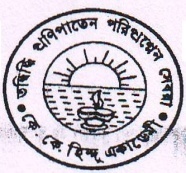 From the Secretary/the Headmaster		E-mail Id: ddkkha33@gmail.comDUM DUM KRISHNA KUMAR HINDU ACADEMYBOARD INDEX: BI-053 (HIGHER SECONDARY) H.S. CODE: 103084		(GOVERNMENT SPONSORED)MOTIJHEEL      DUMDUM       KOLKATA-700074										Date: 30.04.2019বিশেষ বিজ্ঞপ্তিআসন্ন লোকসভা নির্বাচনের জন্য নির্বাচন কমিশন বিদ্যালয় গ্রহণ করার দরুন শিক্ষক ও অভিভাবক / অভিভাবিকা মিটিং (PTM) সংক্রান্ত  পূর্বেকার সমস্ত বিজ্ঞপ্তি বাতিল বলে গণ্য করা হল।  উক্ত মিটিং পরবর্তী বিজ্ঞপ্তি প্রকাশ করার আগে অবধি স্থগিত রাখা হল।আদেশানুসারে